Уважаемые клиенты!АКБ «СЛАВИЯ» (АО) предлагает Вам оформить платежную карту «МИР»  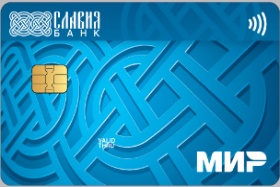 Платежная система «МИР» создана при поддержке государства для удобства Клиентов российских банков. «Мир» отвечает мировым стандартам безопасности и не зависит от внешних факторов.Карты «Мир» работают на всей территории России, во всех точках, где обслуживают банковские карты.Ищите логотип платежной системы «Мир» и расплачивайтесь в интернете, магазинах, кафе, автозаправках, сервисных компаниях, а также снимайте деньги в банкоматах.Благодаря Программе лояльности для держателей карт «Мир», Ваши покупки станут выгоднее. Участвуйте в акциях и получайте скидки и кешбэк до 50%. Все акцииДля уточнения информации обращайтесь по тел. (495) 969-24-15 вн.341, 342